Гостиная "Соло-9" (Д2508хВ1832хГ449 мм)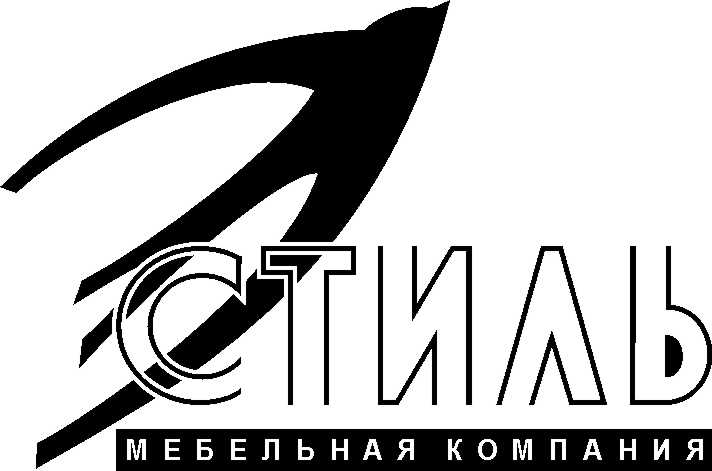 Эргономика:- Современный стиль, экологичные материалы, надежная и удобная в использовании фурнитура; 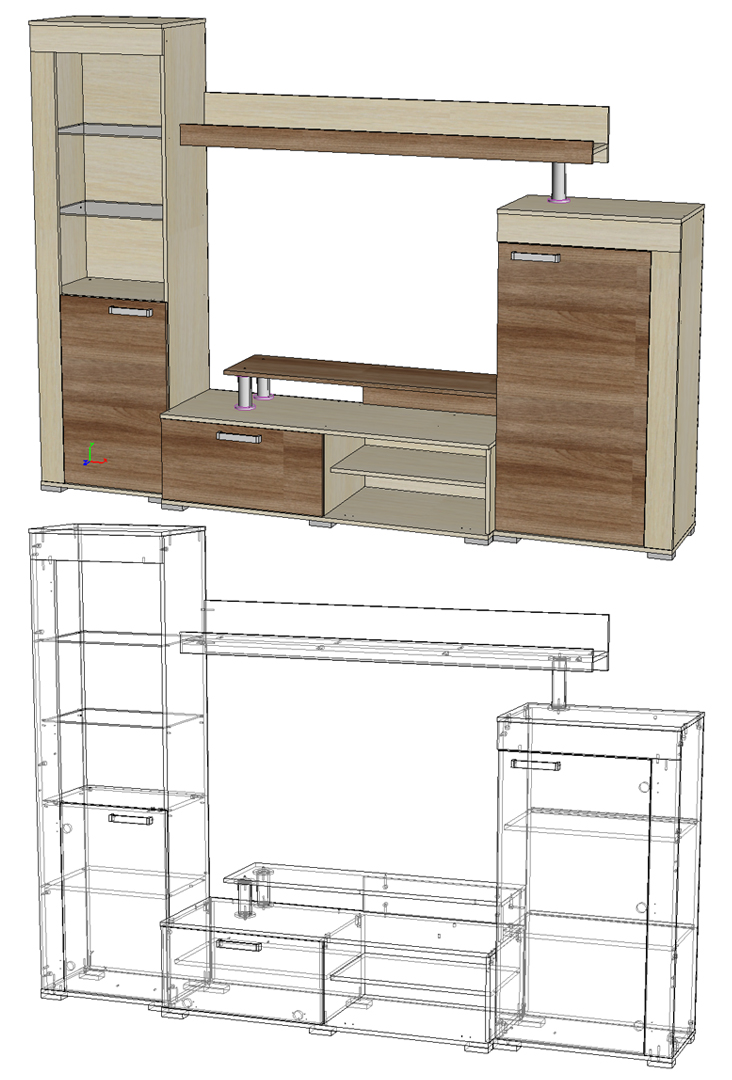 - Эргономичное решение для небольшой гостиной.- Основные материалы:- Каркас - ЛДСП «Ясень шимо светлый» (толщина 16 мм);- Фасад – ЛДСП "Ясень шимо темный" (толщина 16 мм);- Задние стенки и дно ящиков – ЛДВП «Дуб молочный» (толщина 3 мм);- Торцы деталей обработаны кромкой ПВХ 0,4 мм в цвет ЛДСП;- Стекло прозрачное, обработка края еврокромка (толщина 5 мм).Лицевая фурнитура:- Ручка – скоба прямоугольная, цвет матовый металлик, вставка в цвет каркаса, длина 170 мм, ширина 16 мм, высота 25 мм, материал – пластик;- Опоры – опора прямоугольная 87*53 мм, цвет матовый металлик,  высота 20 мм,  материал –пластик;– Труба круглая диаметром 50 мм в наборе с фланцами, цвет хром, материал металл.Техническое описаниеШирина пенала  со стеклополками в открытой нише  555 мм, глубина по боковине 362 мм, ширина пенала с закрытыми полками  655 мм, глубина по боковине 362 мм. Глубина центральной части гостиной по боковине 426 мм, по крышке 446 мм. Глубина полок центральной части гостиной 202 мм . Место под  TV Д1300 х В823 мм.Гостиная  может собираться как на правую так и на левую стороны.Доп. опция - подсветка (приобретается отдельно).ПроизводительАдрес: 440015, г. Пенза, ул. Аустрина, 166. Телефоны:
+7 (8412) 26-25-87 - Ком. директор Буянин Анатолий Александрович
+7 (8412) 23-33-56, 90-81-32, 26-25-87 - Отдел по работе с клиентами
Электронная почта: 677100@mail.ruСайт: www.mcstyle.ru
Информация  предоставлена для ознакомления и ни при каких условиях не может являться публичной офертой. Фабрика "Стиль" может вносить улучшения в комплектацию, условия сервиса и цены. Фотографии товаров и схемы могут иметь отличия в цвете, рисунке и т.д. Стоимость мебели зависит от региона РФ или края. Любые скидки на товары не суммируются и не могут распространяться на товары по акции. Фабрика "Стиль" не несет ответственность за те услуги, которые предоставляются сторонними организациями.
